Osnovna škola DežanovacPreporuke za vrednovanje i ocjenjivanje učenika tijekom nastave na daljinuINFORMACIJE ZA RODITELJE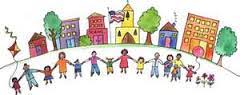 Poštovani  roditelji,prije svega zahvaljujemo vam na dosadašnjoj suradnji i strpljenu koje ste s  obzirom na ovu izvanrednu situaciju do sada pokazali i pomogli nam da zajedno profunkcioniramo u „VIRTUALNOJ ŠKOLI“.Svi se nalazimo pred novim izazovima stoga je važno da svi - učitelji, učenici i roditelji imaju razumijevanja jedni za druge. Ministarstvo znanosti i obrazovanja dostavilo nam je je početkom travnja 2020.g. Upute za vrednovanje i ocjenjivanje tijekom nastave na daljinu ( s detaljima iste se možete upoznati na poveznici https://mzo.gov.hr/UserDocsImages/dokumenti/Obrazovanje/Upute-za-vrednovanje/Upute%20za%20vrednovanje%20i%20ocjenjivanje%20tijekom%20nastave%20na%20daljinu.pdf ).Iz uputa izdvajamo:-Pri vrednovanju i ocjenjivanju u nastavi na daljinu učitelji će uzimati u obzir i druge elemente (samostalnost, kreativnost, mogućnost korištenja naučenog, timski rad...), te se neće isključivo oslanjati samo na  poznavanje sadržaja kao glavni pokazatelj znanja. -Posebno je istaknuto da svi učenici u ovom razdoblju trebaju dobiti i ocjenu iz aktivnosti u izvršavanju svojih obaveza, ali i da se očekuje da samostalno rade na složenijim zadacima. -Usmenog ispitivanja nema u razrednoj nastavi i kod svih predmeta predmetne nastave koji imaju 1 ili 2 sata tjedno. Oni koji imaju 3 sata tjedno (EJ) samo u posebnim slučajevima. Oni s 4 i više sati tjedno (MAT i HJ) mogu imati usmeno ispitivanje – jedanput.- Kod pisanih provjera znanja ( u predmetnoj nastavi) počinje se primjenjivati novi Vremenik (od utorka 14.4.2020. bit će vidljiv u e-Dnevnicima).-S obzirom na izvanrednu situaciju, roditelji u ovom trenutku više nego ikad trebaju biti uključeni u rad škole, ali i u osiguravanje kruga povjerenja za učenje. Roditeljska je uloga poticati dijete da samostalno odrađuje sve zadatke. Roditelj treba osigurati i postaviti djetetu pravila škole u kući i odrediti vrijeme za učenje. Odgovornost je roditelja da pomognu djetetu – ali ne i raditi umjesto njega. Roditelji trebaju surađivati s učiteljima, nastavnicima i stručnim suradnicima da bi osigurali opću dobrobit svoje djece.Molimo roditelje za strpljenje i suradnju i zahvaljujemo na dosadašnjem trudu i razumijevanju……učitelji, stručni suradnici i ravnatelj Zoran Činčak